1. Jedan od najstarijih gradova na svetu je Babilon         Petra    Jerihon     Atena2. Između reka Eufrat i Tigris nalazi se Egipat         Mezopotamija  Babilon      Perzija3. Šta je prikazano na slici?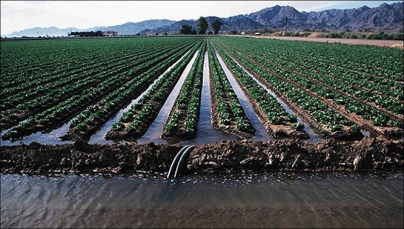  dvorac  suša kanali za navodnjavanje4. Na slici se nalazi: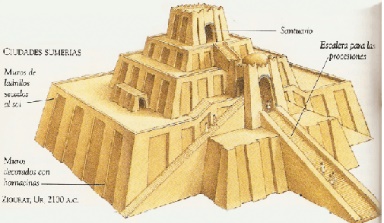  zigurat     neboder  kip   piramida5. Kralj Akađana zvao se Nabukodonozor     Hamurabi Herodot        Sargon6. Hamurabi je vladao u Egiptu     Babilonu Asiriji    Akadu7. Asirci su bili neustrašivi istraživači   ratnici  književnici8. Najpoznatiji asirski vladar bio je Hanibal Sargon Nabukodonozor Asurbanipal9. Versku reformu u Egiptu sproveo je faraon Ehnaton Tutankamon Cezar Ramzes10. Kako se zove najpoznatija građevina starog Egipta? zid              piramida hram            zigurat11. Najstarije civilizacije su se razvile uz: velike planine mora pustinje velike reke12. Mezopotamija je naziv za prostor između reka: Hoang Ho    Eufrat   Ind    Tigris13. Kako se zove babilonski vladar koji je poznat po vrlo strogim zakonima? Sargon Asurbanipal   Menes  Hamurabi14. Kako se zove titula koju nose egipatski vladari? car    kralj     bog     faraon15. Zigurat je... hram velik,stepeničast hram u obliku piramide usred grada crkva sinagoga16. Ko je izmislio klinasto pismo? Rimljani Sumerani Muslimani17. Koje godine počinje stari vek? 386.       476.         395.  457.